Leçon 3.3	 Devoirs 2			       Nom _________________________________A. For each of the following activities, write 2 questions.  (#1 – Yes/No  #2- Open ended)  Then practice saying them out loud to a parent.					Intl: ________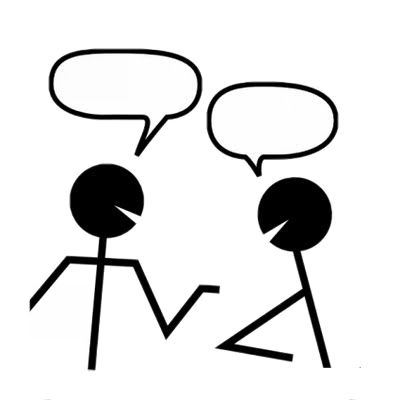 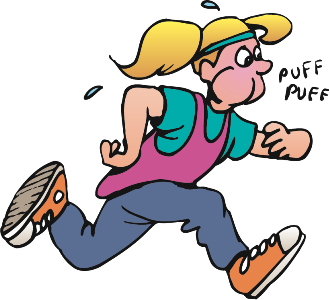 1.  _____________________________________	1.  _______________________________________2.  _____________________________________	2.  _______________________________________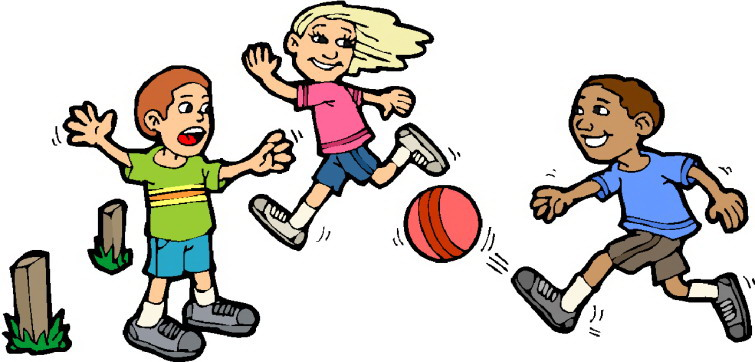 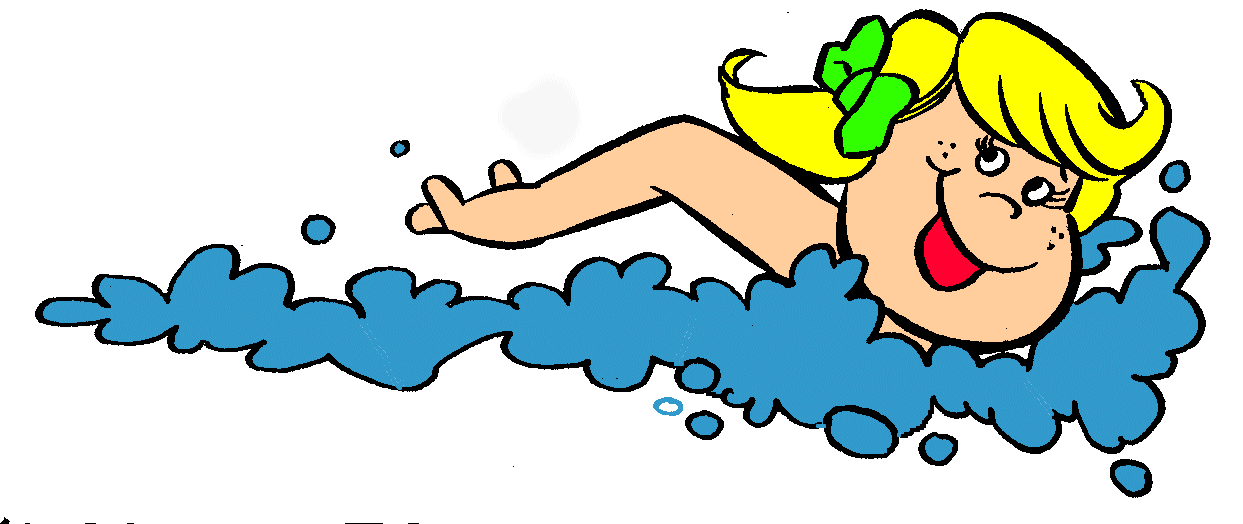 1.  _____________________________________	1.  _______________________________________2.  _____________________________________	2.  _______________________________________B. Le Vocabulaire: Match each question with the best answer.  Où est-ce que vous voyagez ?Quand est-ce que vous nagez ?À qui est-ce que vous téléphonez ?Avec qui est-ce que vous habitez ?De qui est-ce que vous parlez ?Pour qui est-ce que vous travaillez ?Comment est-ce que vous parlez français ?Pourquoi est-ce que vous chantez ?À quelle heure est-ce que vous mangez ?C. Les Questions: Read the answers below.  What was the question?1.  Oui, j’adore parler français.  _________________________________________________________?2.  Elle préfère étudier à 6h00.  _________________________________________________________?3.  Je veux faire du vélo avec Marc.  _________________________________________________?4.  Il veut jouer au basket en mai. _____________________________________________________?5.  J’aime manger au restaurant. ________________________________________________________?6.  Il préfère lire parce qu’il aime les livres. ______________________________________________?D. Les Questions: Change each question to use INVERSION.1.  Où est-ce que tu adores faire des achats? _____________________________________________2.  Quand est-ce que tu préfères lire?	_____________________________________________	3.  Avec qui est-ce que tu voudrais bavarder? _____________________________________________	4.  À qui est-ce que tu veux parler?		_____________________________________________5.  Pour qui est-ce que tu détestes faire les devoirs ? ______________________________________6.  De qui est-ce que tu préfères dessiner?	_____________________________________________		7.  qu’est-ce que tu aimes télécharger?	_____________________________________________		8.  pourquoi est-ce que tu aimes courir?	_____________________________________________		9.  comment est-ce que tu aimes danser?	_____________________________________________		10. combien est-ce que tu veux étudier?	_____________________________________________		